LITTLE ONES IN THE MEADOWSChild Care CenterIrene MeadowsOwner / Director4107 Hollywood BoulevardHollywood, Florida 33021School Year 2018/2019954-961-1203Table of ContentsGeneral Information…………………………………………………………………………………………Page 3	Mission Statement…………………………………………………………………………………...Page 3	Philosophy………………………………………………………………………………………...…Page 3	Goals……………………………………………………………………………………………...…Page 3	Creative Curriculum…………………………………………………………………………………Page 3Care fees…………………………………………………………………………………………………..…Page 4	Registration Fee……………………………………………………………………………………..Page 4	Late fees……………………………………………………………………………………………..Page 4	Security Deposit……………………………………………………………………………….…….Page 4Policies and Fee Agreements………………………………………………………………………………..Page 5	Holidays……………………………………………………………………………….…………….Page 5	School Closures………………………………………………………………………….…………..Page 5Enrollment Information……………………………………………………………………………………...Page 6	Orientation…………………………………………………………………………………………...Page 6	Assessments…………………………………………………………………………………………Page 7	Drop off procedures………………………………………………………………………………....Page 8	Answering Calls………………………………………………………………………………….....Page 8	Communication……………………………………………………………………………………...Page 8	Bulletin Board……………………………………………………………………………………….Page 8 	ClassDojo……………………………………………………………………………………………Page 8	Conferences…………………………………………………………………………………………Page 8Child Enrollment Information………………………………………………………………………………Page 9	Emergency Contacts…………………………………………………………………………………Page 9           Helpful Information………………………………………………………………………………………..Page 10	What to bring for your child………………………………………………………………………..Page 10	Naptime…………………………………………………………………………………………….Page 10	Pictures/Videos…………………………………………………………………………………….Page 10	Outdoor Play……………………………………………………………………………………….Page 11	Policy on video viewing…………………………………………………………………………....Page 11Meals……………………………………………………………………………………………………….Page 11		Lunch and Snack…………………………………………………………………………………..Page 11	Peanut Free Policy………………………………………………………………………………….Page 11	Food Activities……………………………………………………………………………………..Page 11Health Requirements……………………………………………………………………………………….Page 12	Immunizations and Physical forms………………………………………………………………...Page 12Emergency information…………………………………………………………………………………….Page 12	Incidents……………………………………………………………………………………………Page 12	Accidents…………………………………………………………………………………………..Page 12	Emergency Medical Authorization Form………………………………………………………….Page 13	Biting……………………………………………………………………………………………….Page 14Custody Issues……………………………………………………………………………………………..Page 14Visitation Policy……………………………………………………………………………………………Page 14Volunteers………………………………………………………………………………………………….Page 15Discipline…………………………………………………………………………………………………..Page 15Expulsion Information……………………………………………………………………………………..Page 16Signing Children in and out………………………………………………………………………………..Page 17Illness Policy……………………………………………………………………………………………….Page 18	Medication…………………………………………………………………………………………Page 19Password…………………………………………………………………………………………………..Page 20Closing Information……………………………………………………………………………………….Page 212LITTLE ONES IN THE MEADOWSMISSION STATEMENTOur mission is to educate the whole child intellectually, emotionally, socially, and physically.  Little Ones in the Meadows Child Care Center values and celebrates the diversity of our community because we understand the way in which it increases the richness of the entire educational experience. Little Ones in the Meadows serves a diverse student population, representing different countries and many different languages.  Little Ones in the Meadows Child Care Center is committed to providing all students with experiences which will inspire them to fully develop their individual gifts. Little Ones in the Meadows will not discriminate on the basis of race, creed, color, sex, sexual orientation, gender identity, national origin, disability religion, marital status, physical or mental disability or veteran status.Little Ones in the Meadows includes children with special needs and makes accommodations as required by the American with Disability Act. CHILD CARE CENTER PHILOSOPHY AND GOALS	Our program concentrates on the child’s total growth and development.  We want to promote the child’s physical development, help the child become socially competent, encourage emotional growth and control, and provide the opportunity for the cognitive learning that is so crucial during the early years.	It is the purpose of the program to provide an orderly, but informal and stimulating environment for self-development, while also helping the child learn to relate to a group of adults and peers outside the family.  Optimal learning occurs when children feel comfortable with their environment and with the adults the educational and social experiences.  Critical features of the Child Care Center program includes:A physical environment leading to exploration.Toys and educational equipment to stimulate learning.Skills professionals to plan and lead appropriate lessons.Curriculum based on stages of child growth and development.	Little Ones in the Meadows concentrates on developing children cognitively and emotionally, with special attention to a healthy self-image, self-identity and good interpersonal relationships.  The children have learning centers available that are set up for math, blocks, art, fine manipulation, housekeeping, music, science, etc.  Blocks of times are set aside for large motor development (Physical activities) as well.  Your child’s class will have special goals and activities that you can learn about through discussions with their teacher or program director.  Daily lesson plans are posted for your review. Your child will be provided with at least 40 min of indoor/outdoor combined physical a day.	The Creative Curriculum® for Preschool is a comprehensive, research-based curriculum that features exploration and discovery as a way of learning, enabling children to develop confidence, creativity, and lifelong critical thinking skills. It is designed to help educators at all levels of experience plan and implement a developmentally appropriate, content-rich program for children with diverse backgrounds and skill levels.								3CARE FEES Toddler	(1 year – 2 years)Weekly					$200.00Half Day Program 8am-Noon	            $155.00Two years oldWeekly					$190.00Half Day Program 8 am-Noon		  $145.00Three years oldWeekly					$170.00Half Day Program 8 am- Noon		  $130.00Four years old NON-VPKWeekly 					$165.00Five years old NON_VPKWeekly					$155.00							VPKVPK	(8 am-11 am)  			FreeVPK WRAP AROUNDWeekly							$135.00Registration for aftercare and camp days           $50 per familyLate fees will be added as follows: $10 for the first 15 min $1 per min afterRegistration is $75 per child and $125 per familyA $25 Late Payment fee will be added if payments are not received by Monday at 6 pmThere is a one week deposit held and will be applied to your child’s last week of care if a 2 week written notice is given in advance.4POLICIES AND FEE AGREEMENTI/We hereby agree to pay tuition for my child_______________________________ at the weekly rate agreed upon of $______________.  This amount will be due upon arrival Friday A.M., or on the last day of the week your child will be attending. If tuition is paid monthly, it is due on the first school day of each month. If payment is not received by Monday 6:00 PM or on the first day of attendance a $10.00 late fee will be added to your payment.  I agree that said tuition is not to be subject to adjustments or refunds because of absence, illness, vacation time, or school closure due to bad weather conditions such as tropical storms or hurricanes.  Full tuition is due whether your child attends school or not. If full payment is not received we will not be able to reserve your slot in your child’s class.   We have discussed the days and the hours of childcare which are as follows _am to _ pm, from ____ to____.  For the purpose of this contract overtime will be considered as drop off before ________am and pick up after __________ pm.   The provider may terminate this contract without giving notice if parent/guardian does not make payments when due.  A $40.00 fee is due on all NSF checks.  You will be required to redeem NSF checks in cash. To withdraw your student we require, and appreciate a two week written advance notice. Tuition will be charged until a student is formally withdrawn from Little Ones in the Meadows. Please discuss, with the director, any extenuating circumstances that would prevent you from paying in a timely manner prior to it becoming a problem. Failure to pay tuition in a timely manner may terminate your child’s enrollment. 
 Payment may be made by check or credit card. A payment box is located in the reception area for your convenience.   Parents are informed of current rates when children are enrolled. If there is an increase in rates, parents will be given 30 days notice regarding the new rates.  			HOLIDAYS:Little Ones in the Meadows will be closed to observe the following holidays:New years Day	Memorial DayGood Friday Independence Day July 4th Labor DayThanksgiving DayThanksgiving FridayChristmas EveChristmas DaySCHOOL CLOSURES If the Broward County Schools close in the event of a hurricane, tropical warning or other weather event, the same school closing policy will apply to our preschool. Tune in to your local radio or TV station.Parent signature:_____________________________________Date:______________________							5ENROLLMENTOnce you have made the decision to enroll your child at Little Ones in the Meadows you must complete, sign and return all of the required forms in the enrollment package (New student information sheet, rate schedule, photo consent and Release, permission Slip/Emergency authorization).  A current physical examination report and immunization record completed by a physician must accompany your enrollment application. You will need to pay the non-refundable registration/enrollment fee, one week’s tuition deposit and the first week of your child’s tuition. 
It is the responsibility of the parent/guardian to keep the director informed of any changes in information including address, telephone numbers, emergency contacts, authorization for pickup and to update your child’s health and immunization records. ORIENTATIONWe will set up an appointment for you to come in and get oriented with the teachers and our program. Each child is brought to his/her classroom to meet the teacher and get a one-on-one introduction to several materials as well as their cubby, bathrooms, sinks, etc.. In the meantime the families join the director in order to review the handbook, classroom schedule, school polices and answer any questions they might have. When the parent meeting is done they are invited to join their child in his/her classroom. This allows the families to get oriented with their child's teacher. The teachers will introduce themselves, go over the classroom schedule, give you a tour of the classroom and answer any questions or concerns you might have. 6ASSESMENTSAll students’ ages 1 yr. to 5 years old are given 2 to 3 assessments throughout the school year.  The tools that we use are Florida Voluntary Prekindergarten assessments, the creative curriculum developmental continuum tool, or the ASQ developmental screener. Based on the results of the assessment, our teachers can fine-tune their lessons and instructions to better suit the needs of your child. If there is a deficiency in any area, teachers can also provide each parent or caregivers with the necessary resources to help the child improve or work on their skills. Alternatively, if a child shows great strength in a particular area, results of an assessment can identify where a child is especially strong, and give parents ideas on how to encourage a child's continued growth.Below are some of the skill areas tested: Gross motor skillsFine motor skillsEye-hand coordinationRecognition of lettersRecognition of shapesRecognition of numbersRecognition of colorsSpeech skills including articulation and how well the child expresses him or herselfSocial and emotional skills including the ability to cooperate, take turns, make friends, etc.How a child is able to transition between activitiesThe assessment is given by the teacher in the classroom.  Your child’s teacher will let you know when the test will be given, what the results are, and what the results mean. You will receive written results or the director may schedule a conference to review results. These assessments can be formal or informal, but in most cases, your child won't notice anything different going on as they are usually conducted in the course of classroom activitiesPlease check one of the responses listed below and sign and date the form in the space provided:_______ Yes, I give permission for the screening._______ No, I do not give permission for the screening._________________________________________________________________________Parent/Guardian Signature					Date							7DROP OFF AND PICK UP PROCEDUESTo drop off your child in the morning: please enter through Hollywood Blvd.  Then please continue through to the alley way for access to Hollywood Blvd. or Rainbow Dr. Enter building at the back entrance and make sure to sign in your child.   To pick up please repeat the above directions.You may escort your child to his/hers classroomPlease keep in mind that the drop off and pick up times are hectic.  Please be ready to drop off or pick up your child in the most expedient manner so as not disrupt the other classes. ANSWERING CALLS	Please be aware that an answering machine may pick up calls during the day if we are serving lunch, changing diapers etc.  Do not be concerned, calls will be returned as soon as possible.  We will close promptly at 6:00pm.  Please call and make arrangements if you are going to be late, giving me enough time if we have to reschedule something we have planned.  There is an overtime fee charge if you are late to pick up your child.  The rate is $10.00 for the first 15 minutes and $1.00 per minute thereafter and this will be payable at the time of pick up.  If continued lateness occurs, your weekly rate may be increased.    COMMUNICATIONParents are able to drop off and pick up their children by walking into the classroom. This gives your child a chance to share a material they had been working with, and it gives the parents a chance to talk with the teachers. BULLETIN BOARDEvery class has a large bulletin board labeled parents corner where we have monthly calendars, newsletters, class schedule, teachers’ weekly lesson plans and weekly focus areas. Parents really enjoy knowing the activities their child will be doing each day.							CLASSDOJOClassDojo‘s app allows parents to see photos and videos shared by teachers and can private message with teachers as well. They can get announcements and updates and see feedback given to students. You can use ClassDojo on an iPhone, Android, Kindle Fire, or any computer. This allows working parents to stay connected to the school throughout the day. It’s helpful and reassuring to get regular updates when your child is too young to tell you about his/her day. Upon enrolling your child you will receive an invitation to join our ClassDojo.CONFERENCES	The Director will schedule a conference with you whenever you feel it’s necessary. If there are any problems we need help on, the Director may request a conference with you. In addition to conferences, you are encouraged to ask questions whenever you feel unsure about any policies. Please schedule your conference in advance to not disrupt our scheduled activities. We will do our best to accommodate everyone needs. 							8CHILD ENROLLMENT INFORMATIONDate of Enrollment: ___________________Child’s Name: _________________________________ Date of Birth ______________ Sex: Female / MaleChild’s Name: _________________________________ Date of Birth ______________ Sex: Female / MaleChild’s Name: _________________________________ Date of Birth ______________ Sex: Female / MaleMother ______________________________________ Home #__________________Cell ________________Address _________________________________ City _________________________ Zip___________________Employment___________________________________ Dept_____________ Phone # ___________________Father ____________________________________________ Home #________________Cell _____________Address ______________________________________ City _________________________ Zip_______________Employment__________________________________ Dept_____________ Phone # _____________________Child’s Physician _________________________________ Phone # ______________________May the center call another physician if unable to contact the above?  Yes	or	NoEmergency Contacts:Name _____________________________ Home # _________________ Work # _________________Name _____________________________ Home # _________________ Work # _________________Persons Permitted to remove child from center: Mother (Yes    No) 	Father (Yes 	No)Name _____________________________ Home # _________________ Work # _________________Name _____________________________ Home # _________________ Work # _________________Name _____________________________ Home # _________________ Work # _________________Name _____________________________ Home # _________________ Work # _________________Photo Consent?  Yes    No (Signature) ______________________________________________Email ________________________________________________________							9HELPFUL INFORMATIONIs there anything the staff needs to know to better care for your child including, but not limited to: allergies, sleep habits, hear aids, needing a pacifier, wearing glasses, seizure disorder, other disability issues, health issues extenuating home/family circumstances, and developmental concerns.…________________________________________________________________________________________________________________________________________________________________________________________________________________________________________________________________________________________________________________________________________________________________________________________________________________________________________________________________________________________________________________________________________________________________________________________________________WHAT TO BRING FOR YOUR CHILDA full change of clothing including under clothes and socks, labeled (two for toddlers)Nap blanketMeals: Breakfast, lunch, and snacks (thermos for hot food)Labeled water bottleTOYS FROM HOMEWe ask you leave your child’s toys at home or in the car.  If an item is bought to school, we cannot accept responsibility for it. If you have a book that might interest the class, we would appreciate it being shared.  FINGERNAILS	Please keep your child's fingernails trimmed and well groomed at all times. Proper maintenance will reduce the incidences of children scratching themselves or others. This is especially true for age two and under. You will also help reduce the spread of germs and assist children with their hand washing skills. NAP TIMEEvery child is provided with an individual mat during the daily rest time. It is not mandatory that children sleep during this period of time. However, a rest time is scheduled daily after lunch. At this time your child is encouraged to relax, look at books, listen to story tapes, or sleep. Your child may bring a nap mat or a small blanket for the rest time. Remember that it will need to go home for laundering at the end of each week.  Little Ones in the Meadows staff sanitizes mats daily.PICTURES /VIDEOSOur classrooms are monitored at all times by our video surveillance.  A form must be signed giving Little Ones in the Meadows permission to photograph/video your child.  Pictures may be used for printed marketing purposes, flyers, brochures, and school website, in which case you will be notified. 							10OUTDOOR PLAYOutdoor play is essential to the overall development of a child. A child’s work is play. Little Ones in the Meadows includes as much outdoor time as possible in our daily programs. Since the children play outside, please dress your child appropriately. (Sandals are not allowed) Remember that your child is here to enjoy his/her day and should be dressed comfortably. When we have water play, water shoes are needed.Policy on Television and Video viewingAll Television and video viewing is limited to educational programs related to classroom learning topics. Television is never used as a replacement for physical activity during inclement weather. All television, video and computer time is restricted to thirty minutes or less per week for each student.LUNCH AND SNACKSProviding good nutrition for your child is a partnership. We ask that you remember this when packing your child’s lunch. We would prefer that parents send only healthy foods. We highly recommend packing fruit and/or vegetables in your child’s lunch box every day. We are more than willing to provide you with a list of healthy snack options. We would prefer that children are giving a choice of pastas, sandwiches, fresh or dried fruits, vegetables, yogurt, breads and crackers, cheeses, etc. There are seldom food issues when children can decide what to eat first. This also fosters independence and a sense of well-being. Teachers will not indicate in what order your child should eat his/her food. If you send pudding, kids’ yogurt, and a granola bar, remember that each of these foods has an extremely high sugar content and your child may choose to eat all of these while leaving his/her sandwich or apple in the bag!   Lunch boxes need to be labeled with your child’s name.  Please pack an ice pack and place lunch boxes in cubbies in the hallway. If you pack food that needs to stay warm please make sure to pack it in a thermos.  Soda, gum, and hard candy are not allowed at school. We will ask your child to take these items home. Juice and other sugary beverages are STRONGLY discouraged at school. Water is clearly visible and freely available to children at all times. Food will never be used as a reward in the program.PEANUT FREEPeanut-Free Little Ones in the Meadows has adopted a peanut free policy to ensure the safety of the children. Products containing peanuts and their oils will no longer be permitted at the school. This will take a concerted effort on the part of everyone, and so we ask for your diligence in complying with this new policy. Please contact the school office if you have any questions. LEARNING FOOD ACTIVITIESAND SPECIAL EVENTPlease provide permission for your child to participate in learning activities and special events that will include food consumption.Parent Signature______________________________________________ Date_____________________11HEALTH REQUIREMENTS	Your child’s health is matter of major importance to all of us.  A recent examination assuring that immunizations are up to date and that a TB screening has proved negative is required by the Broward County Health Department upon enrollment. Your physician should have the necessary forms available. 680 (Blue)Immunization Form TB Screening3040 Form (Yellow Statement of Good Health) We will notify you if your child has expired health records and expect you to resolve this as quickly as possible.  In order for your child to attend child care, all forms must be current.EMERGENCIES	Should an accident occur, the parent will be informed immediately.  First aid will be administered.  In an extreme case where there is no time to contact the parent; the child will be transported to Memorial Regional’s Emergency Department by Hollywood Fire Rescue. It is of the utmost importance that a parent can be reached at all times during your child’s day with us. Make sure to update phone numbers.INCIDENTSThere are many different situations that occur during a day at preschool/childcare. Though many incidents/accidents are minor, we are very sensitive to these minor incidents/accidents. To a young child a minor incident is anything but minor. Lots of TLC is given to aid in recuperating from a minor incident/accident. Your child’s teacher will prepare and incident Report and it will be given to you at the end of the day. 
 ACCIDENTSIn the event that an accident, injury or illness occurs that requires medical and/or emergency treatment the following procedures will be taken: 1. Emergency 911 will be called.           
2.  The parent/guardian will be called immediately. 
3.  If the parent/guardian is not available, the emergency contact person on the Emergency Medical and Transportation Authorization will be notified. 
4.  The physician listed on the Emergency Medical and Transportation Authorization will be called for any necessary instructions. 
5. The child and the child’s health records, emergency contacts and Authorization For Emergency Medical Treatment Form will be taken to the physician’s office or hospital. 
7.  A staff person will remain with the child until a parent/guardian arrives.							12 			Board of County Commissioners, Broward County, FloridaHUMAN SERVICES DEPARTMENTCommunity Partnerships DivisionChild Care Licensing and Enforcement SectionAUTHORIZATION FOR EMERGENCY TREATMENTToday’s Date:   	To Whom It May Concern:I hereby give my consent to  	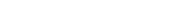 Name of Hospitalto administer necessary treatment to my child,  	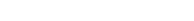 Name of Childin the event of an emergency at which time I cannot be reached. I give consent to transport by ambulance if situation warrants it.Name of Physician:			_______________________Phone: 	______________________  Allergies of Child:  				______________________________________________  Date of Last DPT or Tetanus: 	____Insurance Company Covering Child: 		____Policy Number _______________Expiration Date:   ________________	Signature of Parent or Legal Guardian	DateSworn to and subscribed before me this		day of	, 20	, by  	Name of Person Acknowledged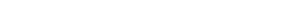 My Commission Expires:                                                                                      Signature of Notary Public, State of FloridaPersonally KnownProduced IdentificationType: 	                            #:  	                                                                                          Print or Type Name of Notary as Commissioned13BITING	Although common in young children biting can be a frustrating problem. The following is an outline of the preventative strategies our teachers commonly utilize: 	For infants and toddlers, positive teething activities will be provided to comfort and soothe their gums. When children bite out of frustration or during a confrontation, behavior will be redirected to some other activity or they will be shown an alternate way to get what they want. We will encourage the use of language in expressing wants and needs. If a child bites frequently, staff will utilize a more intensive approach which involves carefully observing the child to determine precipitating events and maintaining a log to track the behavior. Conferences with parents may also be utilized to discuss the child's actions at home, search for outside resources, etc. 	Parents will be notified if their child is bitten at school. However, in order to protect the privacy of all our families, parents will not be informed of the identity of the biter. 	Biting incidents will also be communicated to the parent of the biter to ensure that staff and parents work together to understand and prevent this behavior. In order to ensure the safety of all the children, if all attempts to stop the biting fail, we reserve the right to remove the biting child from our program. CUSTODY ISSUES	For the safety of all children, the Center will only release a child to the parents, legal guardians or person(s) authorized and identified by the parent.  This person must be listed on the #1 Enrollment Form.  If a child is not to leave with one parent, the parent having custody of the child must supply the Center with a certified copy of the custody papers to be kept in the child’s file.  If only one parent has custody of the child, that parent must provide the Center with a certified copy of the court order showing that one parent does not have visitation rights.  In the event of a change in custody, a certified copy of the order must be provided.If you have custody issues, you must pre-arrange for all visits and you must provide the child care center with a clear understanding of all legal restraints and custody issues.  We want to remain a neutral environment and are not in a position to monitor or comment on any visits by anyone to your child.VISITATION POLICYParents are welcome visitors to tour our Center at anytime. Our open door policy allows parents and families to join in on learning activities and to celebrate events and special days with us. Participation by parents, guardians and families communicates a positive impression to your child and allows them to feel supported as well as a sense of belonging.There are many opportunities for involvement for our families. For example, to participate on a field trip, or to assist with a holiday party, planned cooking event, or activity.  Parents often plan to stay a few minutes at drop off time or spend time on the playground interacting with their child and getting to know the teachers and other classmates.   These visits cannot be disruptive or upsetting to the children.                     						14				GUIDELINES FOR VOLUNTEERSMake an appointment. Ask ahead of time when you should come in — and then stick with whatever commitment you make. If you must cancel, give as much notice as possible.
Wait to be introduced. When you arrive in the classroom, allow the teacher to present you to the group. 
Follow school policies. You need to register with the director before you can volunteer in the classroom.
DISCIPLINE POLICY	Our environment is set-up to minimize inappropriate behavior.  Occasionally, a child will have a “bad day” and act inappropriately.  The types of inappropriate behavior we encounter can include temper tantrums, refusal to cooperate, hitting other children, and failure to follow rules.  In the young toddler rooms and throughout the toddler developmental stage, we sometimes encounter biting incidents as well.  We accept that toddlers are still developing the social-emotional and language skills needed to manage themselves in group settings.  The staff is trained to use positive techniques when assisting children to mold or change their behavior.Some of these techniques include:Developing rules that are age appropriate.Redirecting children away from problem situations. Example, “There are too many children in the play house, I need two people to come help build with the blocks.”Ignoring some kinds of inappropriate behavior.  Sometimes, children are just looking for attention and if we ignore them and focus on the children behaving appropriately we can keep them on track.Reinforcing desirable behavior by praising or rewarding the children.Communicating often with the parents and to illicit parents input to assist with promoting positive behavior. Our role at the Child Care Center is to work with the parents to help children develop appropriate behaviors that will assure their success in all situations.  Parents are invited and urged to discuss their child's behavior with the staff and to plan together a consistent way to manage any problem behaviorsOccasionally, there are situations that result in the expulsion of a child from our program either on a short term or permanent basis. These situations are always unfortunate. We want you to know we will do everything possible to work with you, the parents/guardian, in order to prevent this policy from being enforced. The following are reasons why we may have to expel or suspend a child from our center:15Child Care Licensing Laws state that:Children shall not be subjected to discipline that is severe, humiliating or frighteningDiscipline shall not be associated with food, rest or toiletingSpanking or any form of corporal punishment is prohibited.  This includes parents who may not discipline their children physically on our premises.It is our responsibility to report any suspicion of child abuse to the appropriate authorities.A final note is to remind you that the Child Care Center endeavors to be your child’s home away from home.  We cannot tolerate behavior which frightens or harms other children or cannot be controlled through repeated intervention.  We will have a conference if aggressive behavior is extreme and work out a plan which may include removal from our program for a short time span.IMMEDIATE CAUSES FOR EXPULSION • The child is at risk of causing serious injury to other children or himself/herself • A parent threatens physical or intimidating action toward staff members • A parent engages in verbal abuse toward staff. PARENTAL ACTIONS FOR CHILD’S EXPULSIONFailure to pay and/or habitual lateness in tuition paymentsFailure to complete required forms including the child’s updated immunization recordsFailure to comply with the schools illness policyHabitual tardiness when picking up your child Verbal abuse to staff CHILD’S ACTIONS FOR EXPULSION• Failure of child to adjust after a reasonable amount of time • Uncontrollable tantrums/angry outbursts • Ongoing physical or verbal abuse to staff or other childrenParent Signature________________________________________Date____________________16SIGNING CHILDREN IN AND OUT OF CLASS	Parents are required to bring their child inside and accompany them to the classroom each day. You must notify the teacher in charge when your child has arrived and when they are departing with you. Parents are required to keep their child close and within their direct sight while entering and exiting the building. Children will only be released to the adult who enrolled the child or someone authorized in writing by that person. Adults will be required to show picture Identification to staff members if they are not known or recognized. All children must be signed in and out by a responsible adult of 18years old or older on the designated sign in and out forms. Proper I.D. is required. Our facility will not release a child to any adult who is believed to be intoxicated or impaired. Parents are responsible for signing their child in and out daily	At no time may an UN-authorized person (not on the pickup list) be sent to pick up a child without the knowledge and approval of the parent.Child’s Name: ______________________________________________________ Parent’s Name _____________________________________________________Parent’s Signature: ________________________________________________Date: ______________________________________________________________ILLNESS POLICYNo child shall be permitted in the Child Care Center with a fever, skin rash, or inflamed eyes unless a written statement from an examining physician indicates that the condition in not contagious.  No child afflicted with diarrhea, vomiting or ectoparisites (head lice, etc) shall be permitted in the Child Care Center.Ill children are not to be brought to the Child Care Center.  Should a child become ill after arrival at the Center, the parent will be required to pick-up the child as soon as possible.A parent will be called to make arrangements for the child to be taken home if:The child develops a fever over 100The child has diarrhea (2 episodes or more)The child has vomitedThe child has a sudden onset of a rashChildren with Upper Respiratory Infections, rashes, diarrhea, impetigo, fever, GI symptoms and other illnesses that can be spread to others by close contact, will not be accepted into the Child Care Center.Children ill because of communicable diseases must have written statement from a physician that they are no longer infectious prior to returning to the Child Care Center.*** Please notify the Child Care Center at once if your child has a communicable disease.*** If your child is well enough to come to school, he is well enough to go outdoors with the rest of his classmates.							17RE: Infection Control Policies	Although it is commonly accepted that children have light cold-like symptoms from time to time, It is important that sick children do not come to school to limit the spread of illness. If your child comes to school with any of the symptoms below or develops these symptoms while at school, you will be asked to pick up your child within a reasonable amount of time.  In addition we have a 24 hour illness policy..  for example if your child goes home sick today he/she may not attend school for 24 hours. Your child should be 24 hours symptom free before returning. Illness impacts how children learn, develop, and participate in their environment. If your child is well enough to come to school he/she is expected to participate in all activities including outdoor play. A child should not come to Little Ones in the Meadows if they have the following conditions:Fever 101 or higher – removal from childcare until fever free for 24 hoursRoseola – removal from childcare until fever and rash free for 24 hoursDiarrhea – removal from childcare until symptom-free for 24 hoursVomiting - removal from childcare until symptom-free for 24 hoursGreen Discharge from nose – removal from childcare until clearDischarge from ears - removal from childcare until clear“Pink eye” (conjunctivitis) – removal from childcare until eye is no longer pink, crusty or has a discharge.  Must be on eye drop antibiotics for at least 24 hoursCoxsackie (Hand, Foot & Mouth Disease) – removal from childcare until symptom freeHerpangina - removal from childcare until symptom freeHead Lice - removal from childcare until NIT – freeStrep Throat - removal from childcare until symptom-free and on antibiotics for at least 48 hoursPinworms – removal from childcare until symptom free and a doctor’s note indicating treatmentEar Infection – removal from childcare until symptom-free and on antibiotics for at least 48 hourschicken Pox – removal from childcare until all lesions are dry and crustyImpetigo - removal from childcare until all lesions are dry and a doctor’s note indicating treatmentRingworm – removal from childcare until all lesions are dry and a doctor’s note indicating treatment.18MEDICATION POLICY	Please notify the Child Care Center at once if your child does have a communicable disease.  Prescription medication can be administered, but we must have the original container and labeled with the child’s name and dosage requirements.  Non-prescription medicine, such as Tylenol, nose drops, etc. shall be labeled with directions for use given.  Such medication shall be administered only after a parent/guardian fills out a Medical Authorization Form with instructions on dosage, amount, time and date.  These forms are available upon request.  Any allergies your child has needs to be written down and placed in your child’s folder.  Nebulizer Breathing Treatments can only be given once daily.  Try to make arrangements for a parent or family member to come to school to administer the treatment or time to do them at home..  No medication can ever be kept in a child’s back pack or cubby. We strongly encourage parents to try and set the medication administration schedule so that the school does not have to give the medication.NOTE: If your child is well enough to come to school, he/she is well enough to go outdoors with the rest of his classmates.___________________________________________________________________________Parent Signature						Date						           19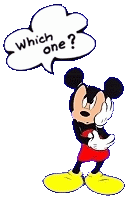 PASSWORDPlease choose a password for your child.  This word should be easy to remember and given only to the parents or legal guardians of the child.Child’s Name:   ________________________________Password:          ________________________________20IN CLOSING	It is with great pleasure I welcome you to Little Ones in the Meadows Child Care Center.  Our goal is to provide an atmosphere where your children can excel on all levels, in a safe and nurturing learning environment. At Little Ones in the Meadows, we believe in working with communities and families to offer individualized opportunities for all children. Our specially trained teachers and small class room sizes, help children develop the skills essential for success in school and in life.Please be sure to have read policies and terms described herein.  Should you have any questions or concerns, please do not hesitate to contact me.						954-961-120321